                               Брей – ринг в 5-х кл. на тему :  «Античный мир»                                                                                            18.02.2018г.                             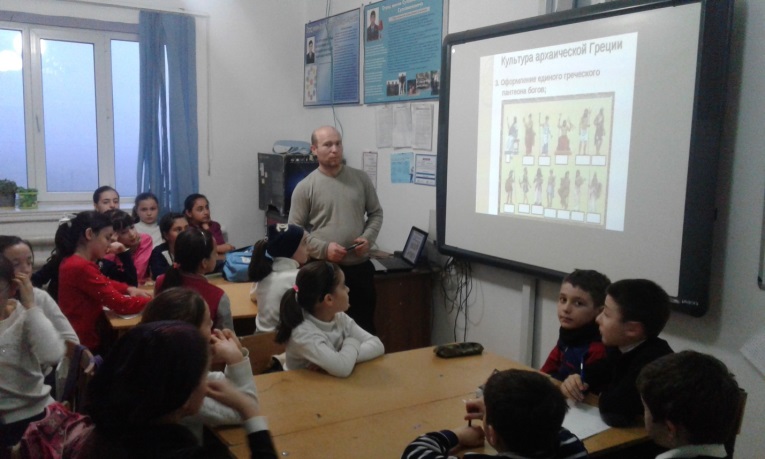 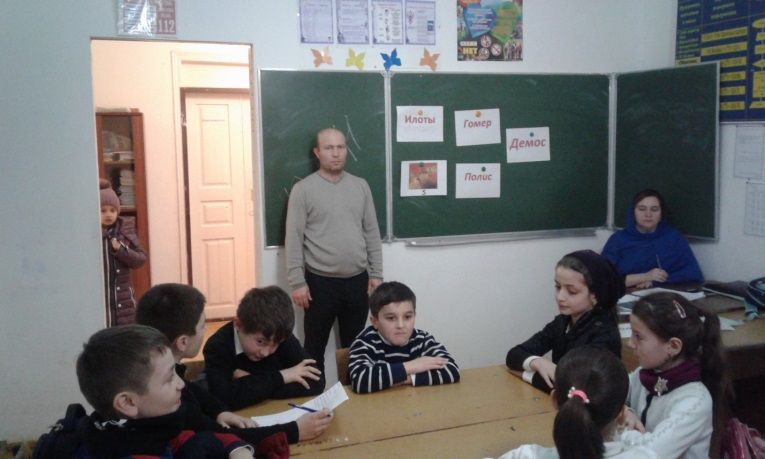 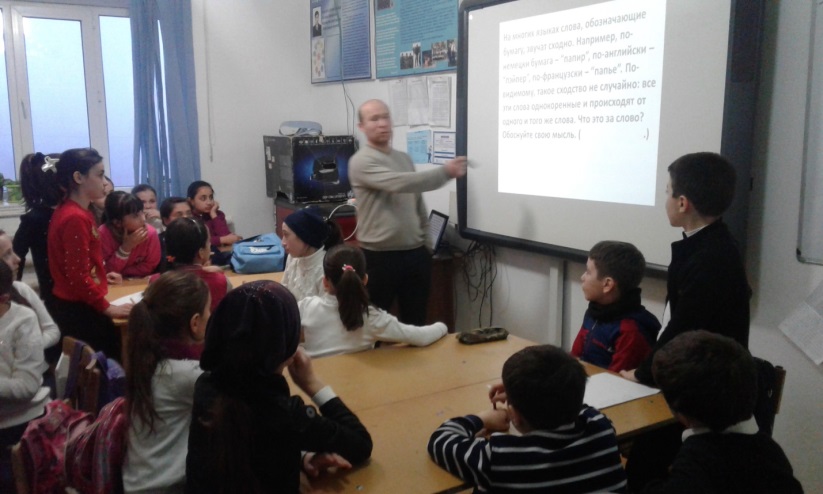 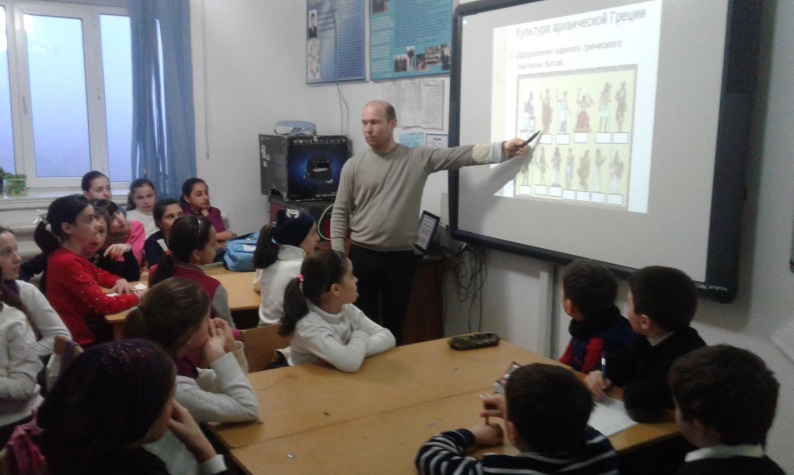 